[Senders Name][Address line][Letter Date][Recipients Name][Address line]Dear Mr. Pecker,Attempting to give earnest thanks is daunting. But I will try all the same. My only hope is that the words I choose conveys my sincerity. I would like to begin by saying I am truly blessed to have met you in the first place. I believe provenance has a lot to do with it. I met at least three other Public defenders before I met you. But I knew the moment I stepped into your office I will find justice.Even though the charges against me were minor, the social stigma associated with it is not. I was ostracized and dehumanized. But you instilled hope in me and provided me with a coat of armor and a voice.Your determination, courage and analytical skills coupled with your astonishing hard work has helped me overcome what was probably the biggest challenge I have ever faced. The fact that you did not give up on me is something I will never forget.The support and encouragement you provided were immeasurable and I consider myself supremely lucky to have had you as my defense attorney. Please convey my gratitude and appreciation for the two paralegals who assisted me during these trying times. They are extremely bright and kind people who know what they are doing. They took time out to explain how the proceedings will go and stood by me throughout just as you did. I am sure they have a bright future with you.What stood out was the personal touch you extended while my case was on trial. I know it is a job for you but it was also my life. Not a lot of attorneys understand the thin line which separates the two.I offer you my gratitude from the core of my very soul. If you ever need anything in life that you feel I can assist you with all you need to do is call. I will be at your service.Please pass on my regards to your family. I will be recommending your name to everyone I know who needs a defense attorney with a soul. The world is a better place with people like you in it.Thank you again.Sincerely, Jack Horner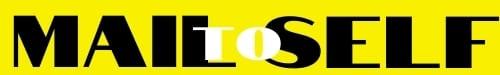 